Στα πλαίσια  του εορτασμού της Παγκόσμιας Ημέρας Τρίτης Ηλικίας η Γ’ τάξη του σχολείου μας «άνοιξε» τις πόρτες της και φιλοξένησε τις γιαγιάδες και τους παππούδες των παιδιών μας ….Οι παππούδες και οι γιαγιάδες μίλησαν για τον χρόνο που περνούν με τα εγγόνια τους και κατέθεσαν τα συναισθήματά τους. Το ίδιο και τα παιδιά. Η  συγκίνηση ήταν μεγάλη…..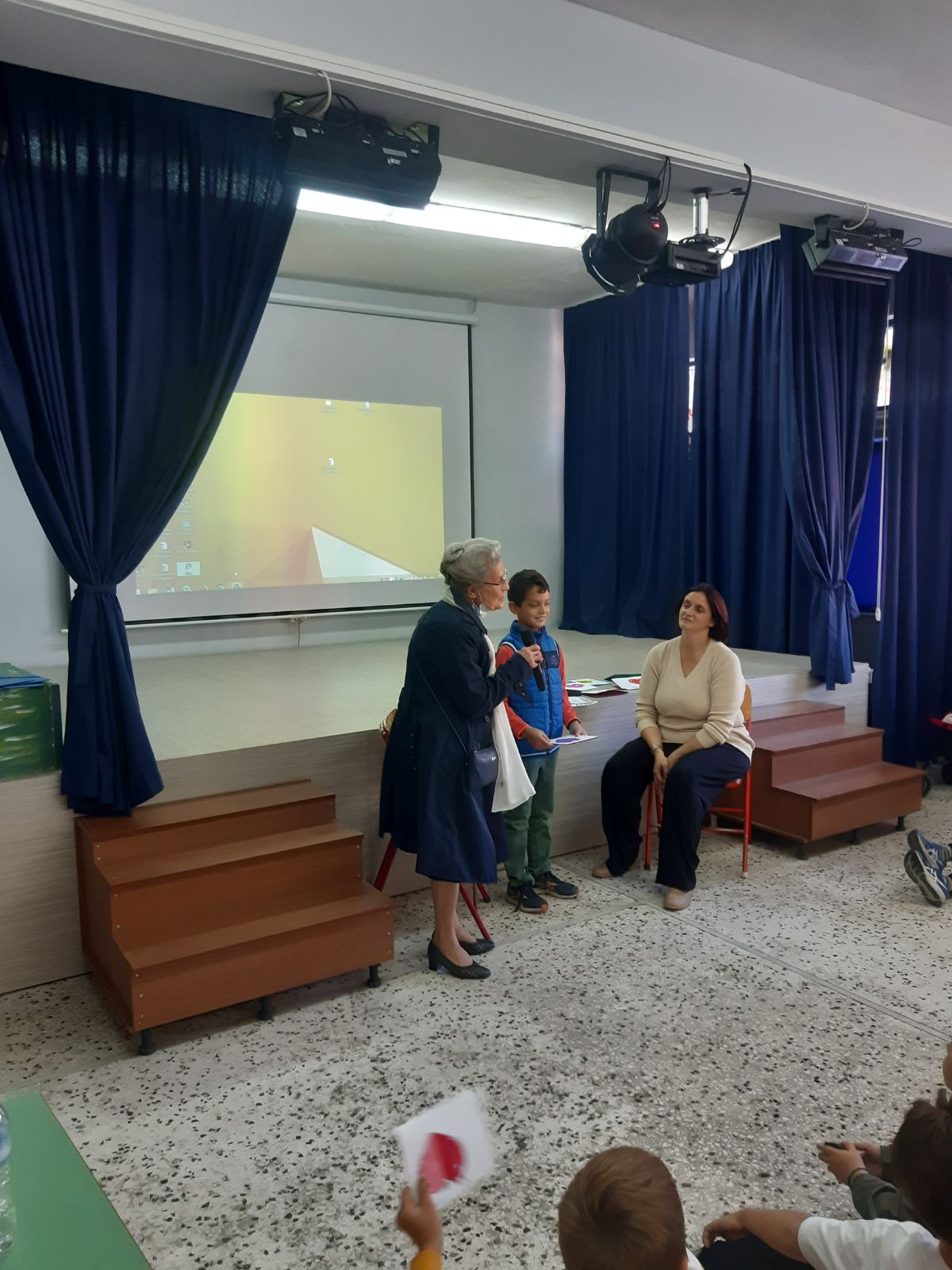 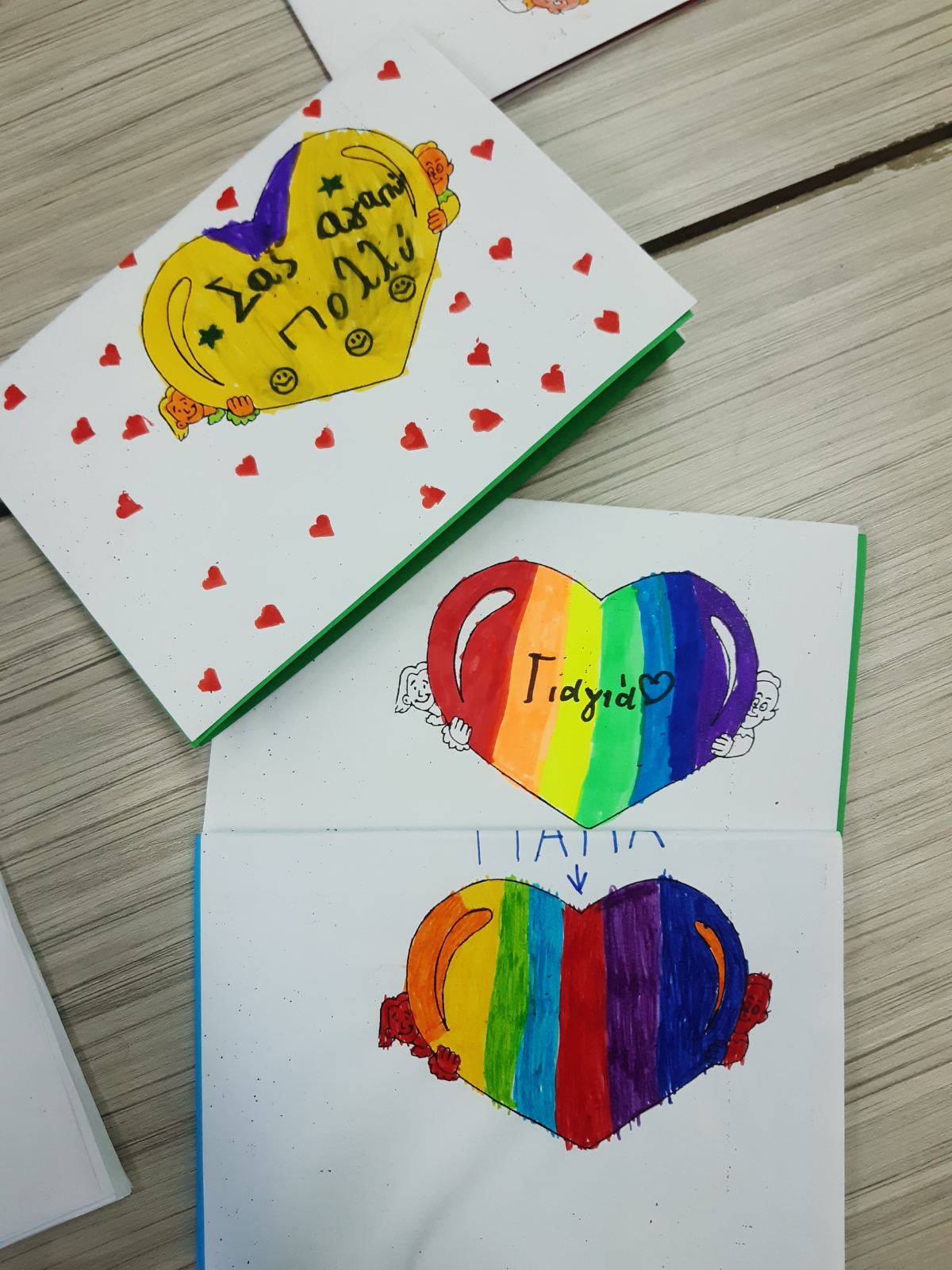 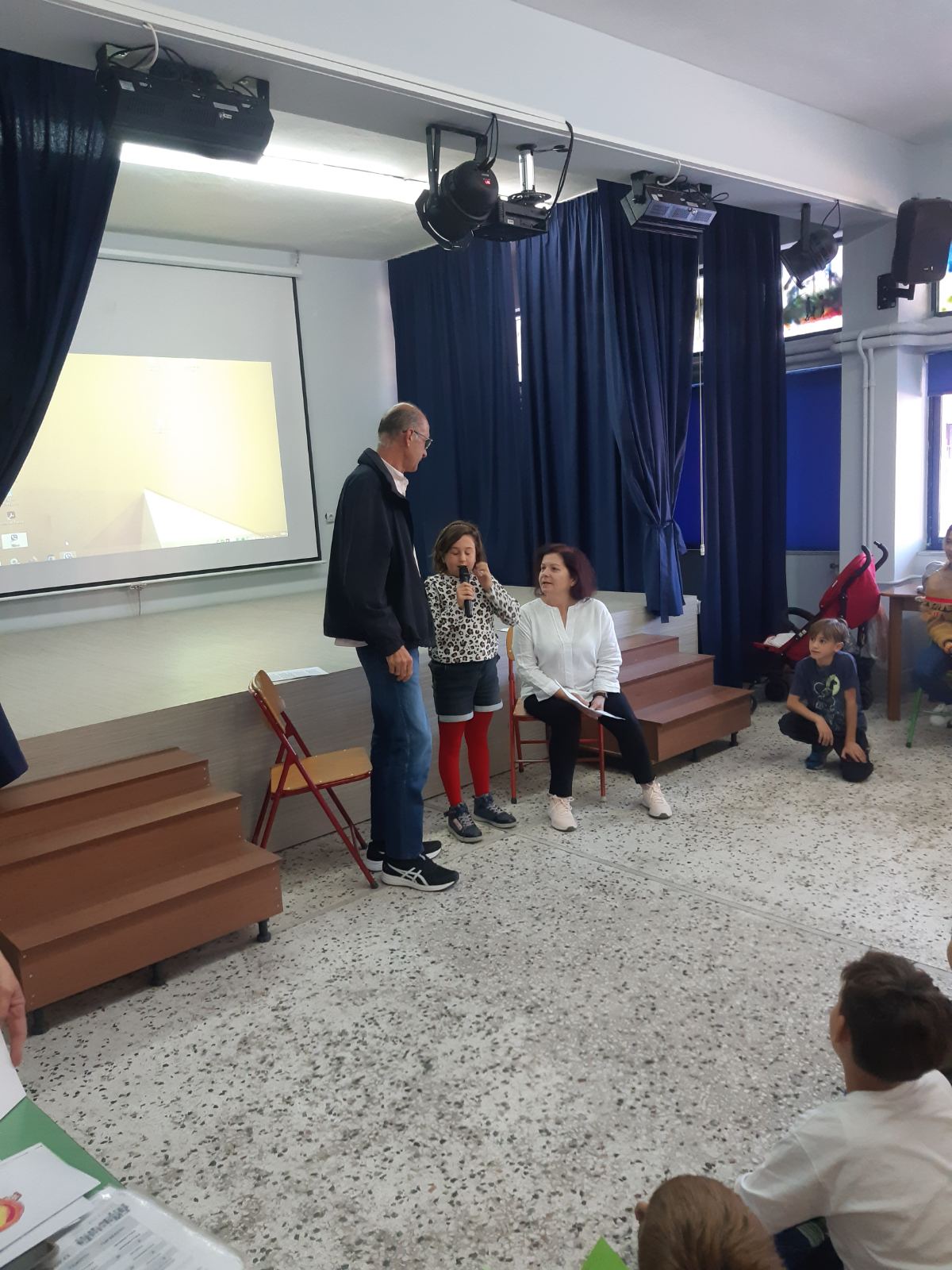 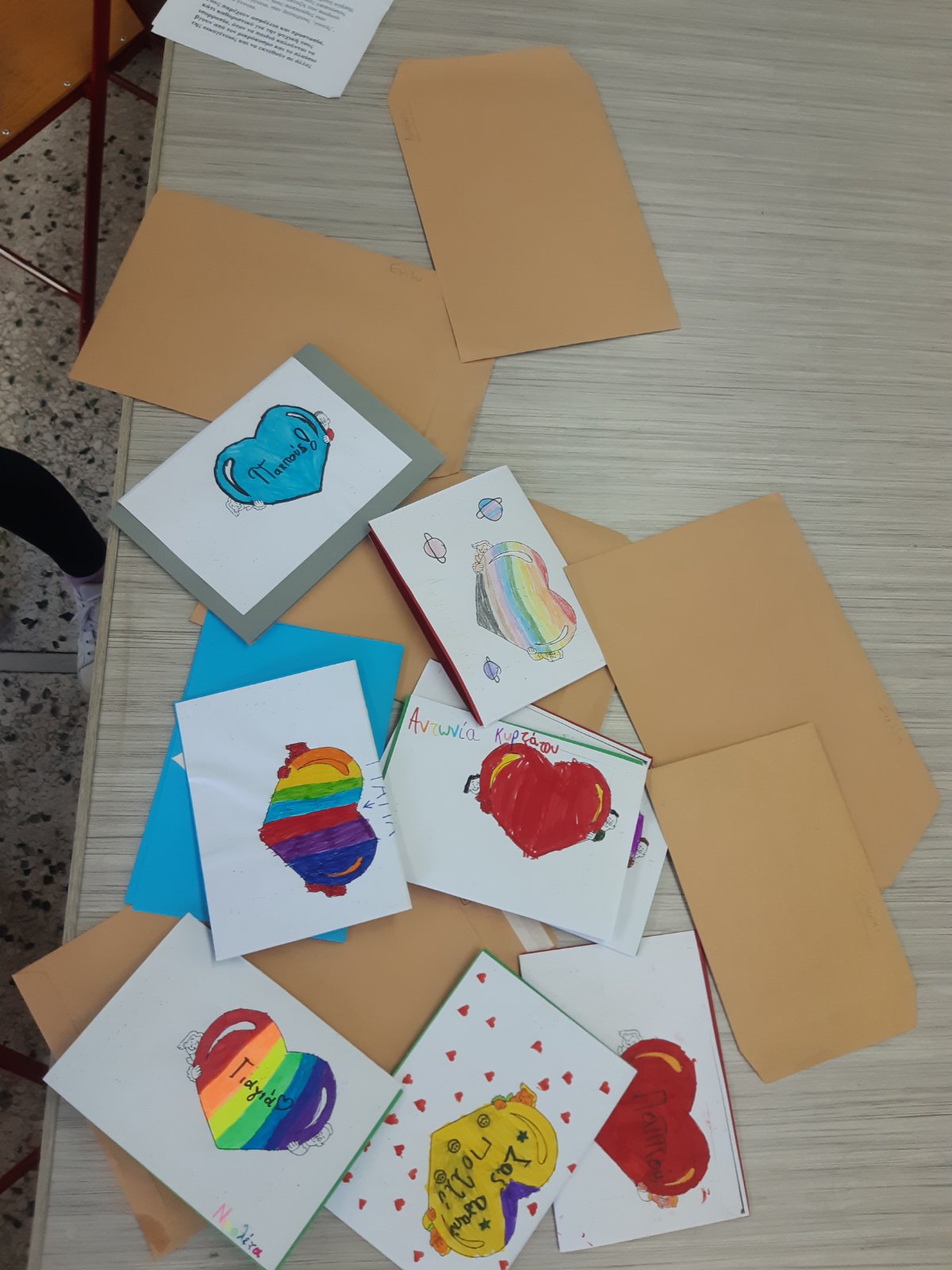 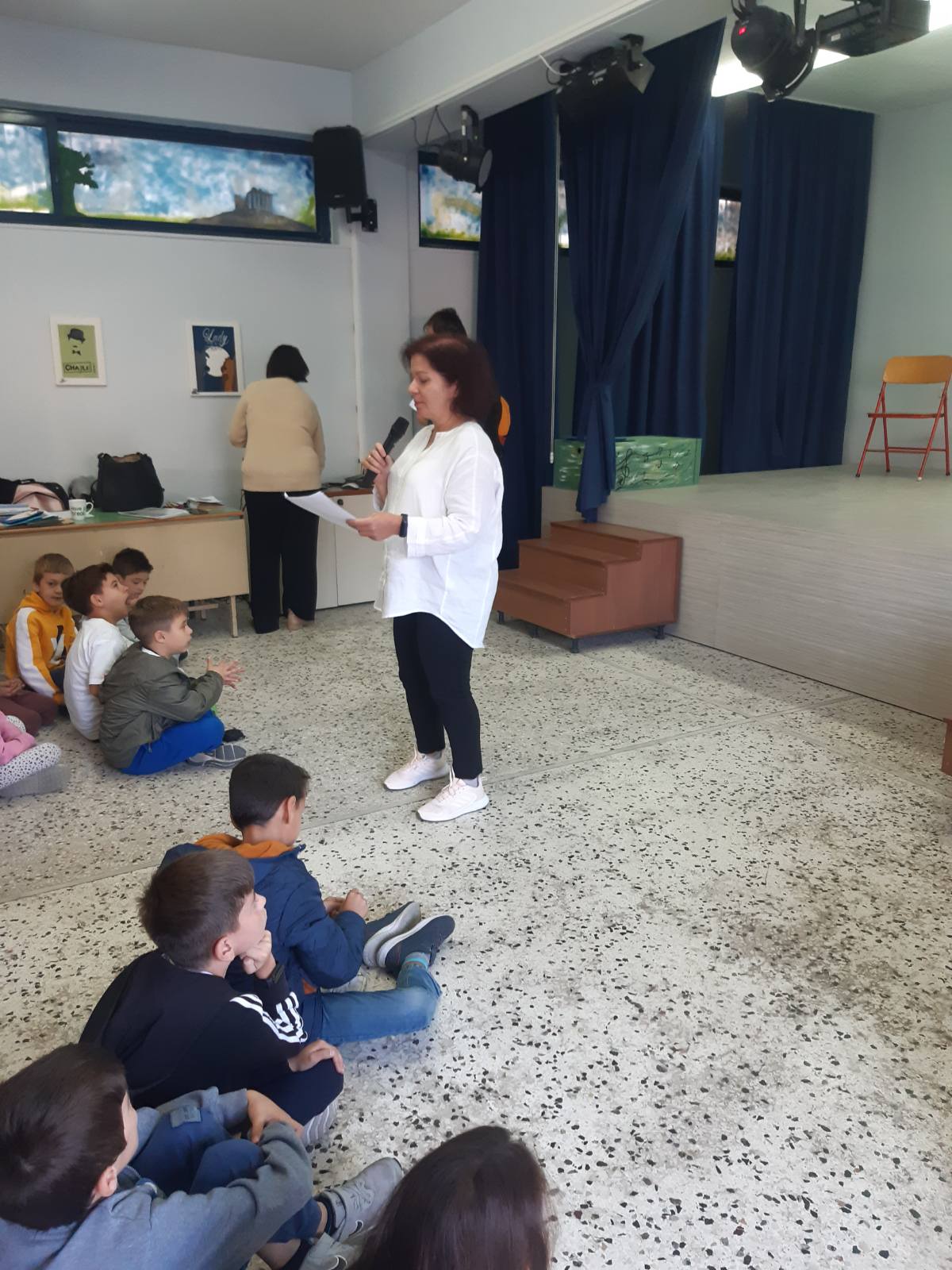 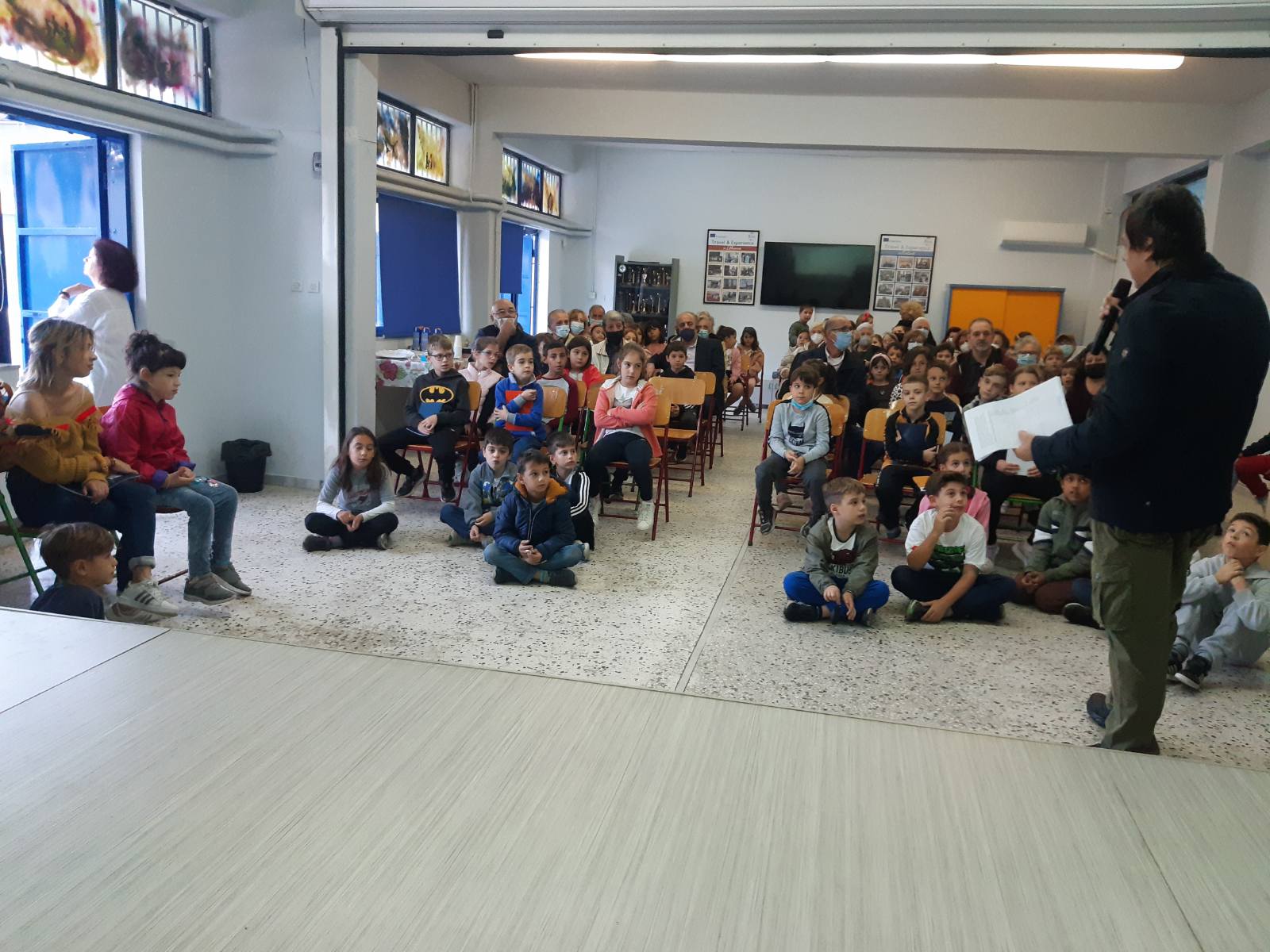 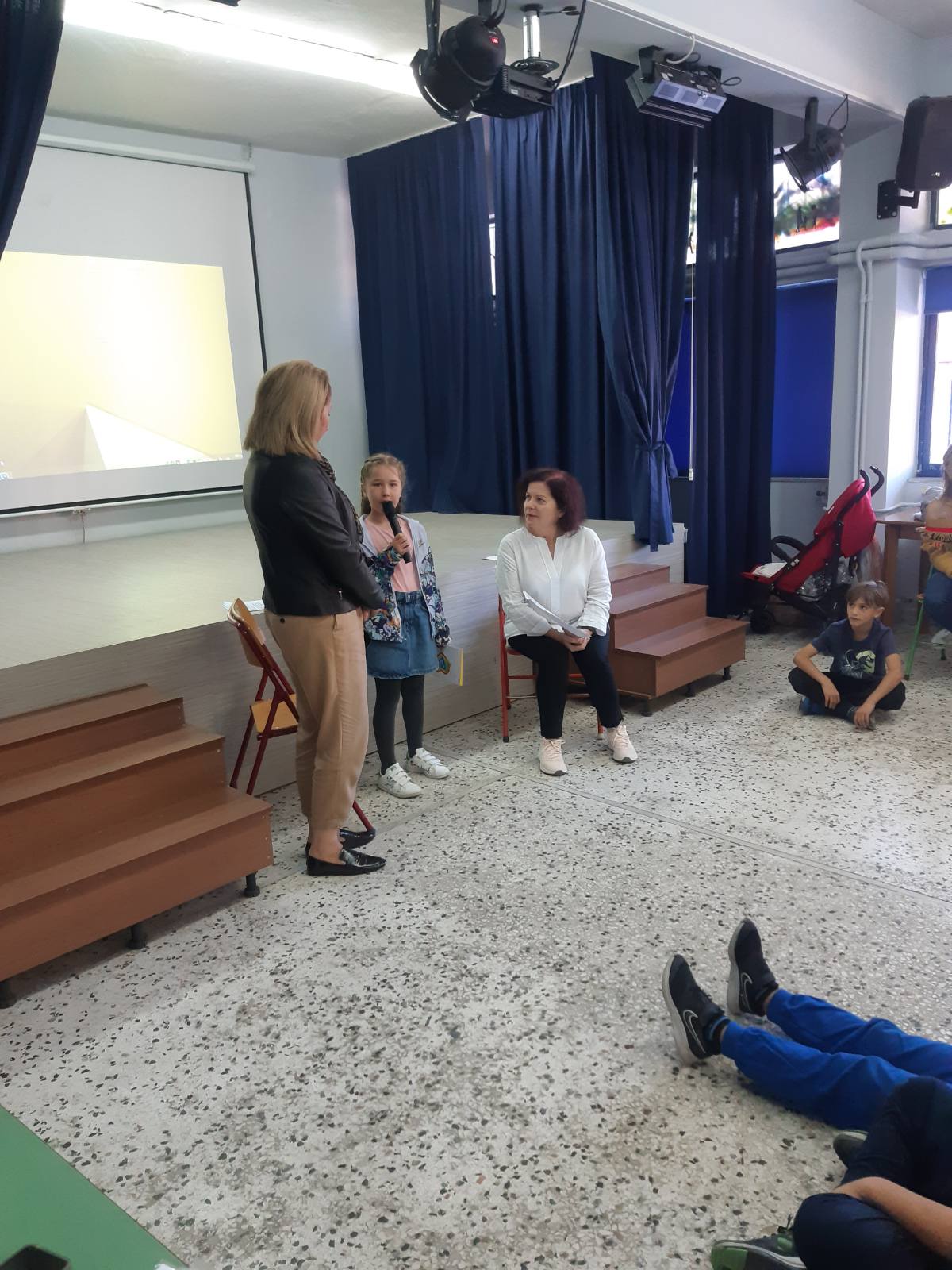 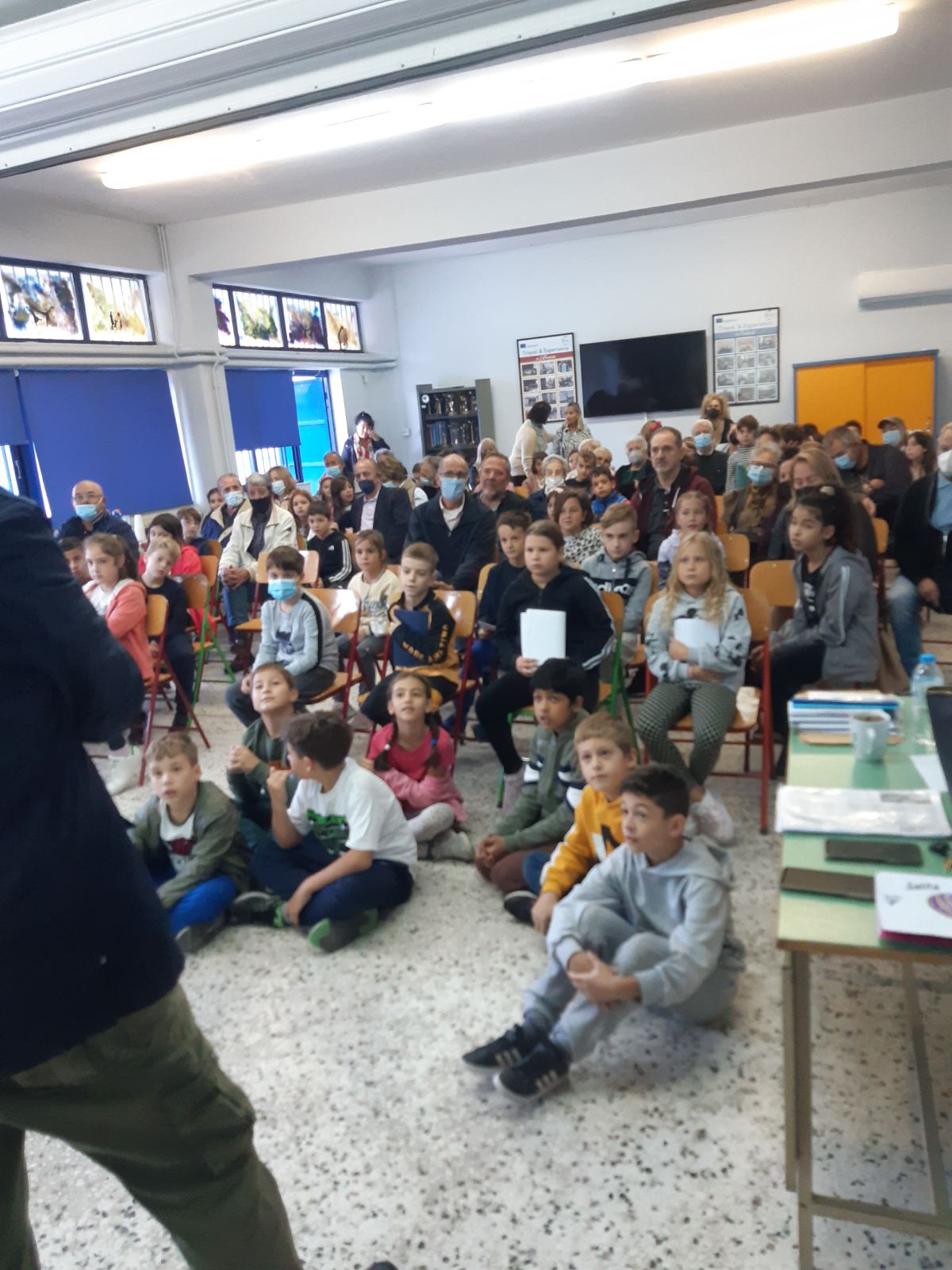 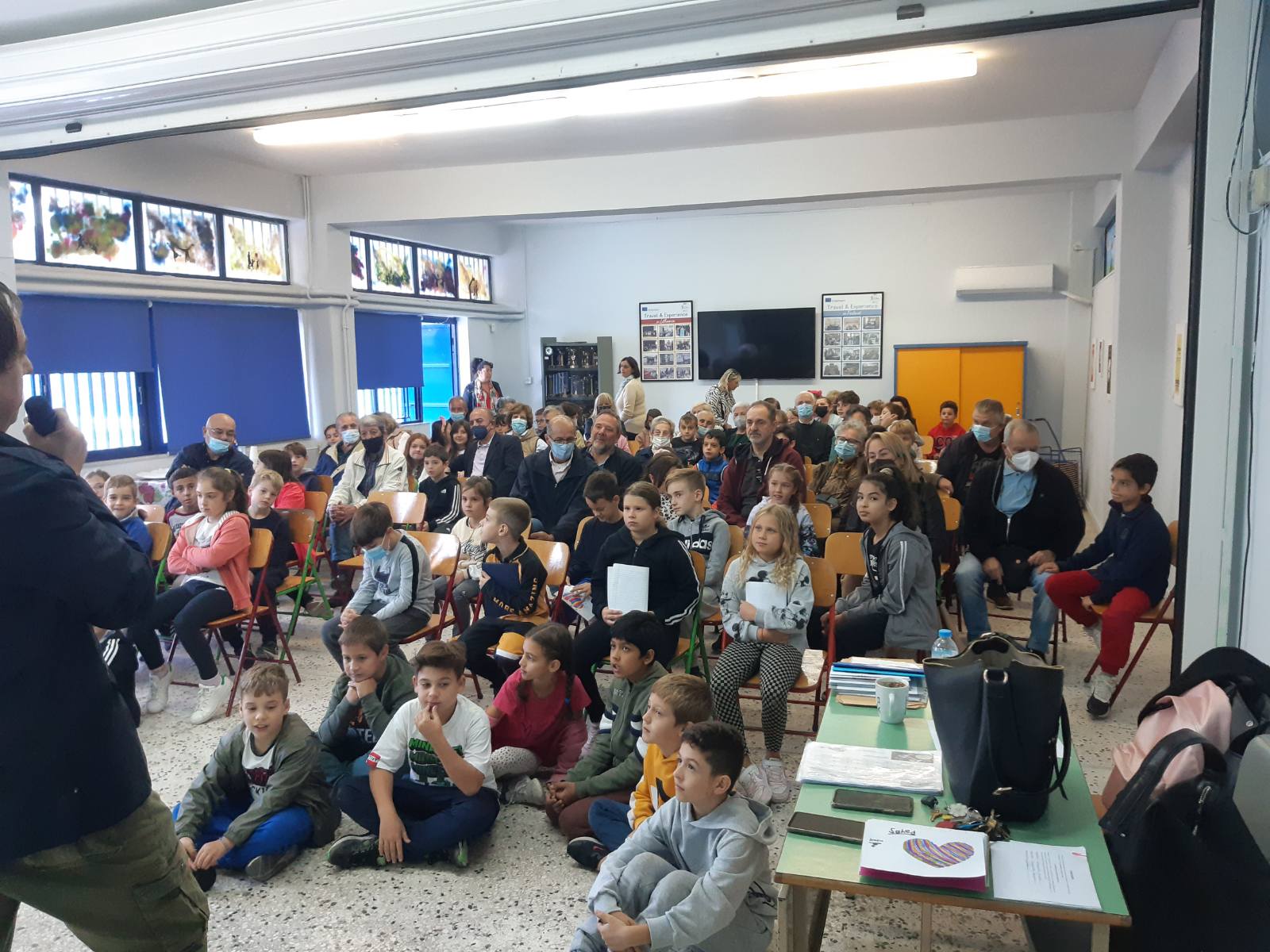 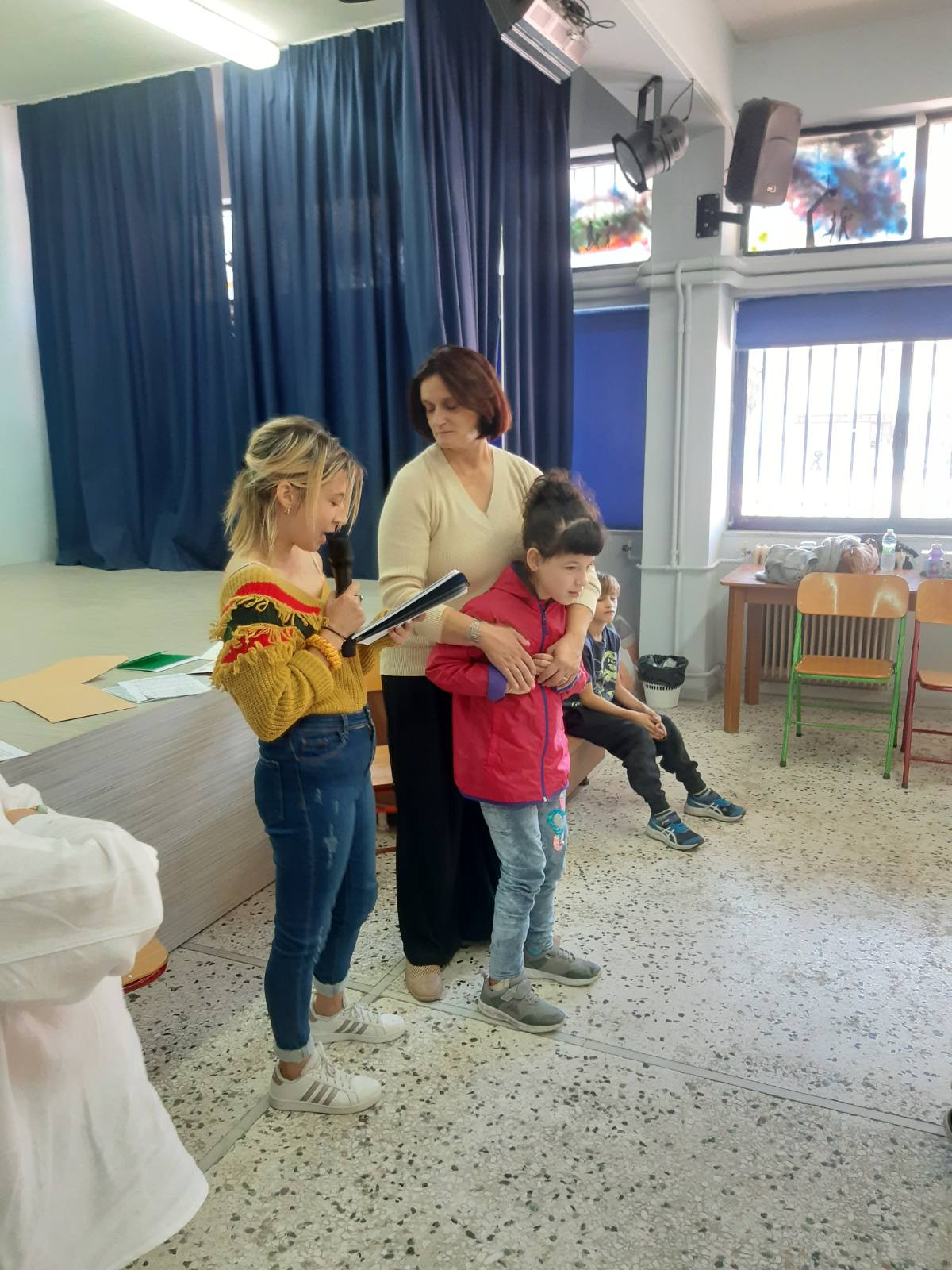 